В акции «Проведи лето с ГТО», посвящённой 90-летиюсоздания комплекса ГТО - приняли участие более 300 детей.С 1 по 30 июня в рамках летней оздоровительной компании Центром тестирования ГТО города Волгодонска проведен приём испытаний Всероссийского физкультурно-спортивного комплекса «Готов к труду и обороне», среди микрорайонов города и лагерей с дневным пребыванием.Участие в испытаниях ГТО приняли более 300 участников, 200 из них успешно выполнили все виды на знаки отличия!Специалисты Центра тестирования ГТО совместно с инструкторами по физической культуре и спорту приняли испытания в 20 приходящих лагерях города. Дети выполнили испытания: отжимания, наклон, пресс, метание мяча в цель, прыжок с места, челночный бег, бег на 30/60 метров и подтягивание на высокой/низкой перекладине.Всем желающим, принять участие в движении ВФСК «Готов к труду и обороне, необходимо:1. Зарегистрироваться на официальном сайте www.gto.ru;2. Получить медицинский допуск;3. Подать заявление в Центр тестирования ГТО.Подробную информацию Вы можете уточнить в Центре тестирования ГТО г.Волгодонска: ул. Ленина, 112, тел. 27-50-85; 8-900-133-95-09.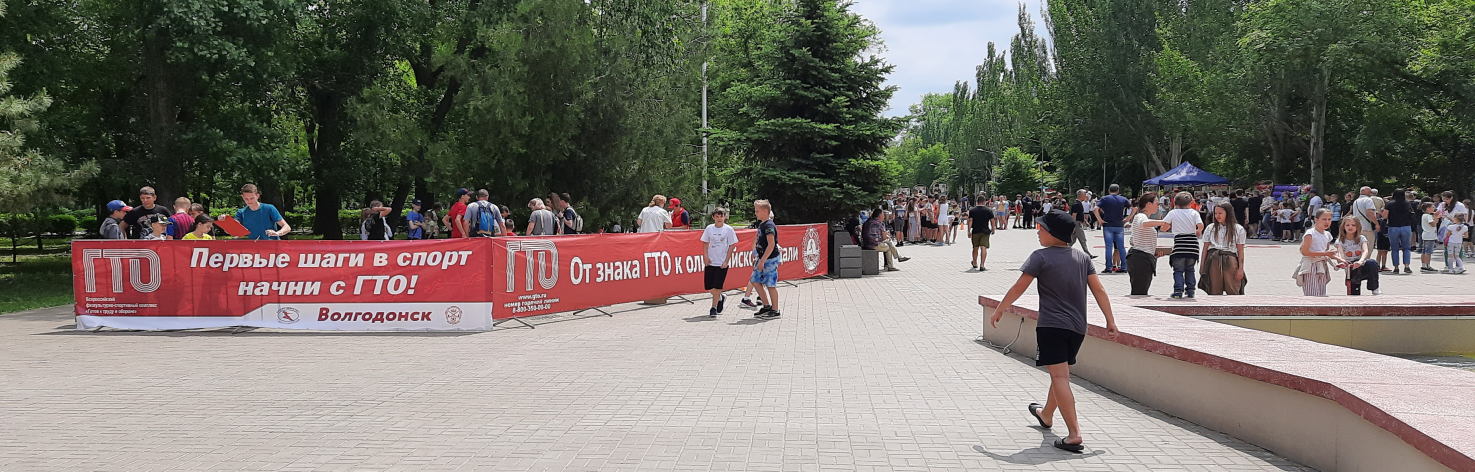 